Dettagli dei risultati finali del progetto e modello di elenco di controllo				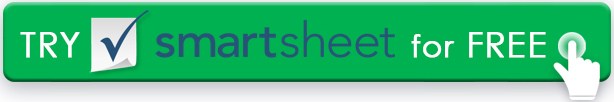 RAGIONE SOCIALEDATA DELL'ULTIMO AGGIORNAMENTODATA DELL'ULTIMO AGGIORNAMENTONOME DEL PROGETTOAUTOREAUTOREFASE DEL PROGETTONOME DEL RISULTATO FINALEDESCRIZIONECRITERI DI ACCETTAZIONERESPONSABILEDATE DI MONITORAGGIO DELLE FASIDATE DI MONITORAGGIO DELLE FASIDATE DI MONITORAGGIO DELLE FASIDATE DI MONITORAGGIO DELLE FASIFASE DEL PROGETTONOME DEL RISULTATO FINALEDESCRIZIONECRITERI DI ACCETTAZIONERESPONSABILEIN CORSOREVISIONE DELLA QUALITÀCONSEGNATOACCETTATOINIZIAZIONEPIANIFICAZIONEANALISI DEI REQUISITIANALISI AZIENDALEDISEGNOIMPLEMENTAZIONEIMPLEMENTAZIONECHIUSURA PROGETTO